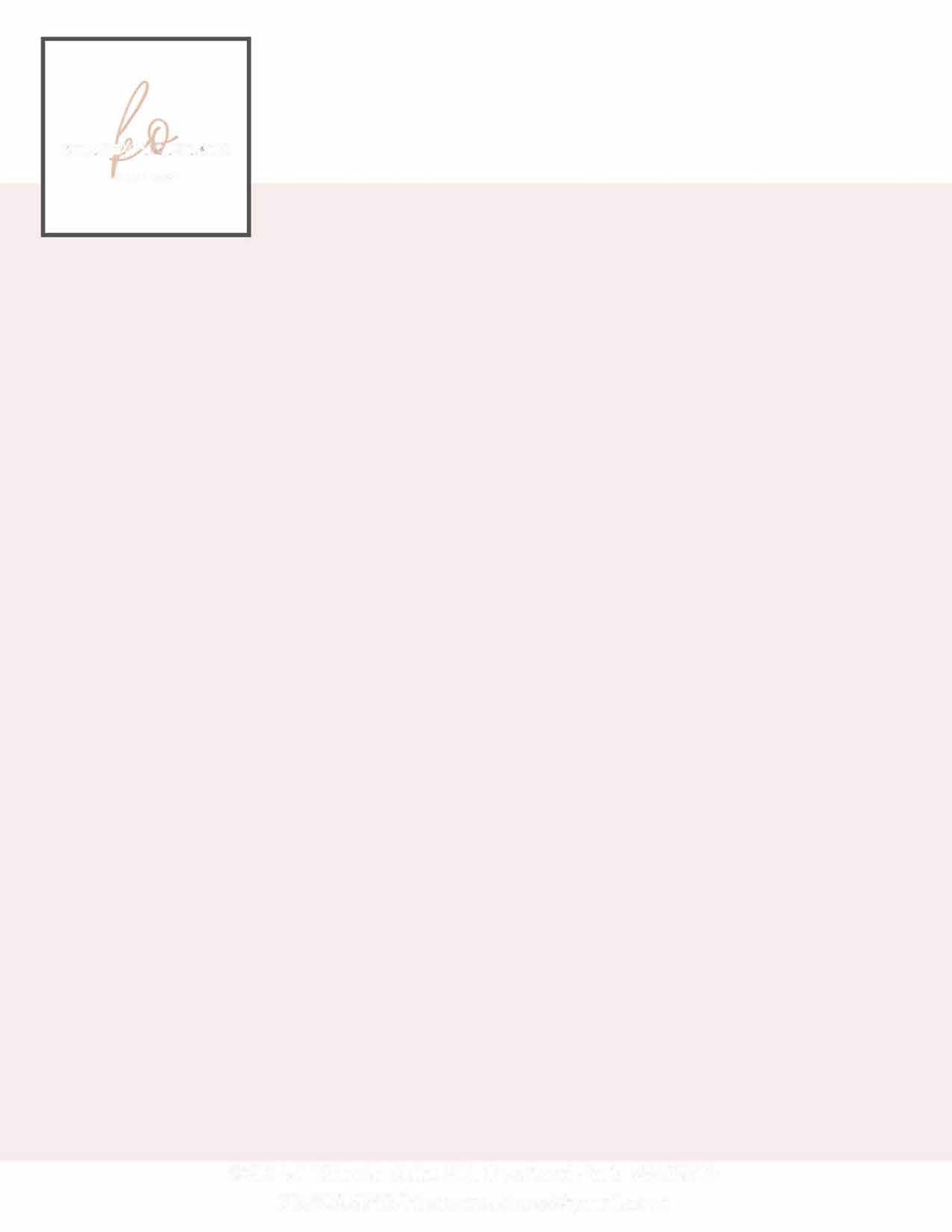 KIRSTEN OELKLAUSLSCSW, CEDS                    Adult Data SheetName (Last)___________________________________________(First)_________________________________________(Middle)___________Home Address______________________________________________________________________________________________________________City, State and Zip Code____________________________________________________________________________________________________Home Phone______________________________________________Cell Phone_______________________________________________________  E-Mail _______________________________________________________Social Security Number _____________________        Birthdate ___/___/____           Age _________        Sex ____________Employers Name ________________________________________________   Your Position __________________________________________Address____________________________________________________________ Years with Employer _________________________________Education (# of Years)_________________	 Highest Degree _______________	Usual Occupation________________________Others in your family or living in the home with you:		    Name			   	        Age		              Relationship to you__________________________________________________________________________________________________________________________________________________________________________________________________________________________________________________________________________________________________________________________________________________________________________________________________________________________________________________________________________________________________________________________________________________________________________________________________________________________________________________________________________In Emergency, Notify: (Please name two) Name ___________________________________________________     Name ___________________________________________________        Address_________________________________________________	Address___________________________________________________________________________________________________________	___________________________________________________________Phone___________________________________________________	Phone___________________________________________________Relationship to you____________________________________	Relationship to you____________________________________Family Physician: ______________________________________________________________________________________________________________                                                         Name					Phone___________________________________________________________________________________________________________________________________Address					 	City			   State			  ZipYour Signature______________________________________________________________________________________  Date______/______/______8400 W. 110th St. Suite 610, Overland Park, KS 66210913.908.6786/kirstenoelklaus@gmail.com